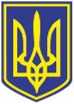 УкраїнаВИКОНАВЧИЙ КОМІТЕТЧОРНОМОРСЬКОЇ МІСЬКОЇ РАДИОдеського району Одеської областіР І Ш Е Н Н Я     28.11.2023                                                                369Про передачу з балансу виконавчого комітету Чорноморської міської ради Одеського району Одеської області на баланс служби у справах дітей Чорноморської міської ради Одеського району Одеської області матеріальних цінностей З метою впорядкування обліку нефінансових активів у виконавчих органах Чорноморської міської ради Одеського району Одеської області, керуючись статтями 27, 52 Закону України «Про місцеве самоврядування в Україні», виконавчий комітет Чорноморської міської ради Одеського району Одеської області вирішив:Передати безкоштовно матеріальні цінності згідно з переліком (додаток) на загальну суму 136463,97 грн виконавчого комітету Чорноморської міської ради Одеського району Одеської області на баланс служби у справах дітей Чорноморської міської ради Одеського району Одеської області. Начальниці відділу бухгалтерського обліку та звітності – головному бухгалтеру виконавчого комітету Чорноморської міської ради Одеського району Одеської області (Оксана Бонєва) та начальниці служби у справах дітей Чорноморської міської ради Одеського району Одеської області (Лілія Гудкова) забезпечити своєчасне та повне відображення в бухгалтерському обліку вибуття та надходження матеріальних цінностей відповідно до Закону України «Про бухгалтерський облік та фінансову звітність в Україні».Контроль за виконанням даного рішення покласти на заступників міського голови відповідно до розподілу обов’язків.          Міський голова							Василь ГУЛЯЄВПОГОДЖЕНО:Перший заступник міського голови                                     Ігор ЛУБКОВСЬКИЙЗаступник міського голови      			               Наталя ЯВОЛОВАКеруюча справами                                                               Наталя КУШНІРЕНКОНачальник УДРП та ПЗ                                                       Дмитро СКРИПНИЧЕНКОУповноважений з антикорупційної діяльності                     Микола ЧУХЛІБ        Начальниця загального відділу                                             Ірина ТЕМНАВиконавець:Начальниця відділу бухгалтерського обліку та звітності – головний бухгалтер                                                             Оксана БОНЄВАРозсилка: відділ бухобліку виконавчого комітету – 1служба у справах дітей - 1Відмітка про наявність/не наявність в рішенні інформації, передбаченої п. 2 розпорядження міського голови від 08.08.2022 №228:Додаток до рішення виконавчого комітетуЧорноморської міської ради від ___________ 2023  № ________Перелік матеріальних цінностей,які безкоштовно передаються з балансу виконавчого комітету Чорноморської міської ради Одеського району Одеської області на баланс служби у справах дітей Чорноморської міської ради Одеського району Одеської області          Начальниця відділу бухгалтерського обліку та          звітності – головний бухгалтер                                                             Оксана БОНЄВАПояснювальна запискадо рішення виконавчого комітету Чорноморської міської ради Одеського району Одеської області про передачу з балансу виконавчого комітету  Чорноморської міської ради Одеського району Одеської області на баланс служби у справах дітей Чорноморської міської ради Одеського району Одеської області матеріальних цінностей      З метою впорядкування майнових відносин між головними розпорядниками Чорноморської міської ради Одеського району Одеської області, приведення обліку не фінансових активів до вимог Закону України «Про бухгалтерській облік та фінансову звітність в Україні», необхідно передати з балансу виконавчого комітету Чорноморської міської ради Одеського району Одеської області на баланс служби у справах дітей Чорноморської міської ради Одеського району Одеської області матеріальні цінності на загальну суму 136463,97грн.Начальник відділу бухгалтерськогообліку та звітності – головний бухгалтер                                    Оксана БонєваНачальник відділу взаємодії з правоохоронними органами, органами ДСНС, оборонної роботи Микола МАЛИЙ№ п/пНайменування Інвентарний номерОд. виміруК-ть Первісна вартість, грнЗнос1 Шафа10600357шт.1727,00727,002Шафа10163281шт.11996,00765,003Стіл приставний 10163282шт.11376,00495,004Стіл письмовий10163279шт.12665,00990,005Шафа10163280шт.11996,00765,006Стелаж відкритий модульний 300/1820/300  10163382шт.12770,00552,007Шафа для одягу10163373шт.13360,00672,008Тумба для принтера10163383шт.12150,00432,009Тумба відкрита приставна10163379шт.11670,00336,0010Тумба відкрита приставна10163380шт.11670,00336,0011Стіл робочий10163387шт.12280,00456,0012Стіл робочий10163388шт.12280,00456,0013Тумба 10163371шт.12820,00564,0014Тумба 10163372шт.12820,00564,0015Стіл приставний модульний10163381шт.12260,00456,0016Шафа книжкова 600/1820/35010163394шт.13350,00672,0017Шафа книжкова 600/1820/35010163395шт.13350,00672,0018Кондиціонер «Samsung»10490526шт.12297,002297,0019Кондиціонер «Неоклімат»1040004шт.13235,002768,9720Кондиціонер «Неоклімат1040003шт.13235,003235,0021Фотокамера цифрова10490492шт.11306,001306,0022Системний блок10400394шт.12630,002630,0023Монітор10400401шт.11504,001504,0024Системний блок10480541шт.11818,001818,0025Джерело безперервного живлення10400201шт.1774,00774,0026Монітор10480520шт.11369,001369,0027Системний блок10480475шт.11758,001758,0028Монітор10400269шт.1623,00623,0029Системний блок104003242шт.14213,004213,0030Системний блок1040001шт.12387,002387,0031Монітор «Samsung»1040002шт.11037,001037,0032Системний блок1040005шт.11620,001620,0033МФУ HP LJ M11321040006шт.11711,001711,0034Системний блок1040007шт.13356,003100,0135Системний блок 101480845шт.110695,845349,0036Багато функційний пристрій Ecosys M2040dn 10148987шт.114048,762663,5037Комп’ютер DiaWest DW3078156410148968шт.114125,002965,2038Монітор1048052111369,001369,0039Жалюзішт.1876,0040Жалюзішт.1876,0041Телефон Panasonic шт.168,0042Телефон Panasonicшт.168,0043Стелажшт.1367,0044Телефоншт.195,0545Книжкова шафашт.1269,0046Стіл Б-103шт.1294,0047Тумбашт.1344,0048Стілець "Марко"шт.187,0049Стілець "Марко"шт.187,0050Крісло "Перфект"шт.1236,0051Крісло "Перфект"шт.1236,0052Телефон Panasonicшт.192,0053Принтер НР 1010 шт.1671,0054Джерело безперервного живленняшт.1239,0055Монітор Престижио шт.11163,0056Принтер шт.1887,0057Факс шт.1785,0058Джерело безперервного живленняшт.1234,0059Принтер шт.1887,0060Джерело безперервного живлення шт.1420,0061Колонкишт.154,0062Клавіатурашт.154,0063Мишашт.141,0064Мишашт.150,0065Джерело безперервного живлення 600Vшт.1462,0066Джерело безперервного живлення 600Vшт.1462,0067Мишашт.1108,3468Мишашт.1108,3469БФП Сanon i-sensys mf3010 шт.14573,0070Принтер лазерний HP Laser 1020 шт.1887,8671Миша USBшт.1177,6072Миша USBшт.1177,6073Миша USBшт.1177,6074Клавіатурашт.124,0075Клавіатура шт.123,0076Колонки шт.143,0077Колонки шт.145,8378Клавіатура шт.139,1779Мишашт.125,8480Колонкишт.125,8381Порт switch 8-port CANYONшт.1125,0082patch cord UTPшт.140,0083Клавіатура VINGA KB 500 BKшт.1150,0084Засiб КЗI "SecureToken-337 mini"шт.12355,0085Печаткашт.1430,0086Штампшт.1180,0087Електрочайник ST-EK8027_STшт1179,0088Клавіатурашт.1364,2689Клавіатурашт.1364,2690Клавіатурашт.1364,2691Клавіатурашт.1419,53Разом91136463,9756407,68